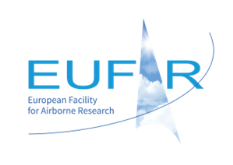 EUFAR AISBL website - article template 
Categories: News and Airborne Research Sorties 
Krzysztof Dudek & Elisabeth Gérard, 17 December 2019 Version 1.2
__________________________________________________________________________________________________________________This document shows where articles describing EUFAR activity can be found on the EUFAR AISBL website and provides an optimal article structure template to be sent to the EUFAR Office bureau@eufar.net for publication on the EUFAR website service.Article presentation on the EUFAR AISBL website Home page (https://www.eufar.net)There are two windows with an article announcement on the EUFAR AIBSL website Home page. The articles are presented in the News category and Airborne Research Stories category windows depending on article categorisation. All articles shown are in the same standardised form and contain the following elements: article title, excerpt and an illustrating picture. Figure 1 and Figure 2 presented below show how the News and Airborne Research Stories windows are displayed on the EUFAR website Home page. All article elements necessary for publishing are thoroughly defined hereafter.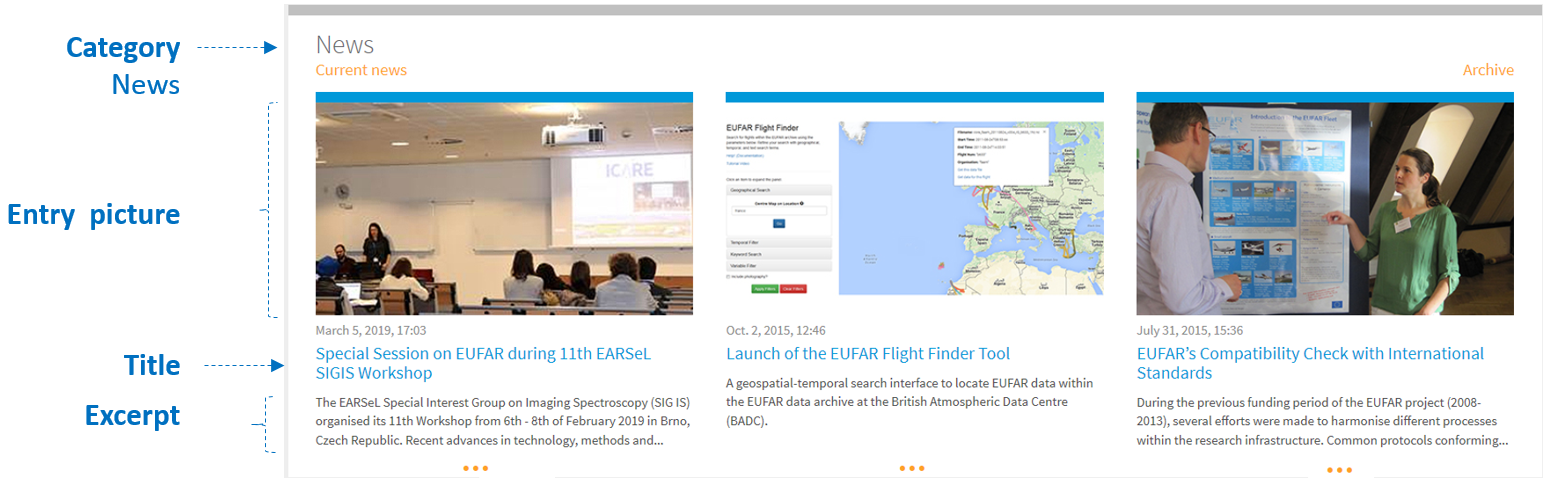 Figure 1: News window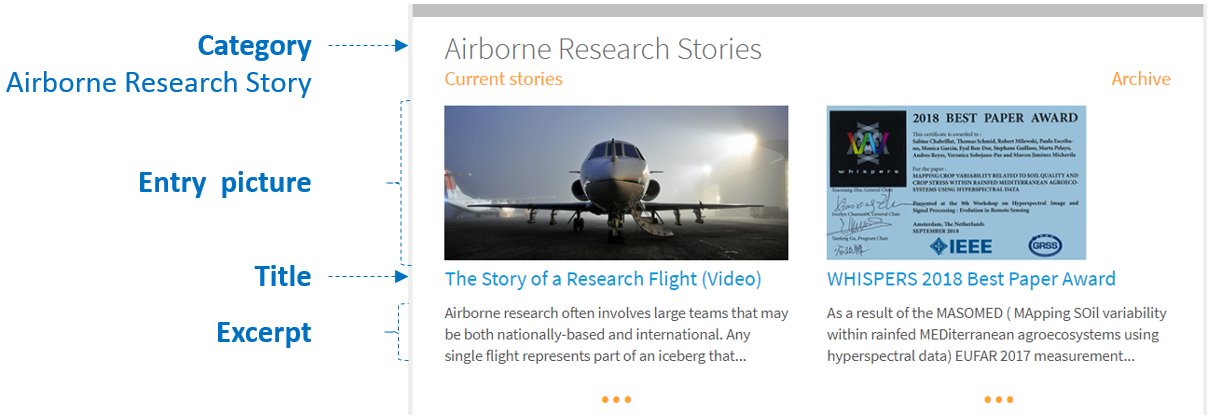 Figure 2: Airborne Research Stories windowArticle dedicated pageArticles announced on the EUFAR AISBL website Home page can be opened on a separate, dedicated page. Any user can click on a link attached to an article title presented in blue or by clicking the “…” below an excerpt in the News section. The composition of the article essential elements on the dedicated web page is shown in Figure 3.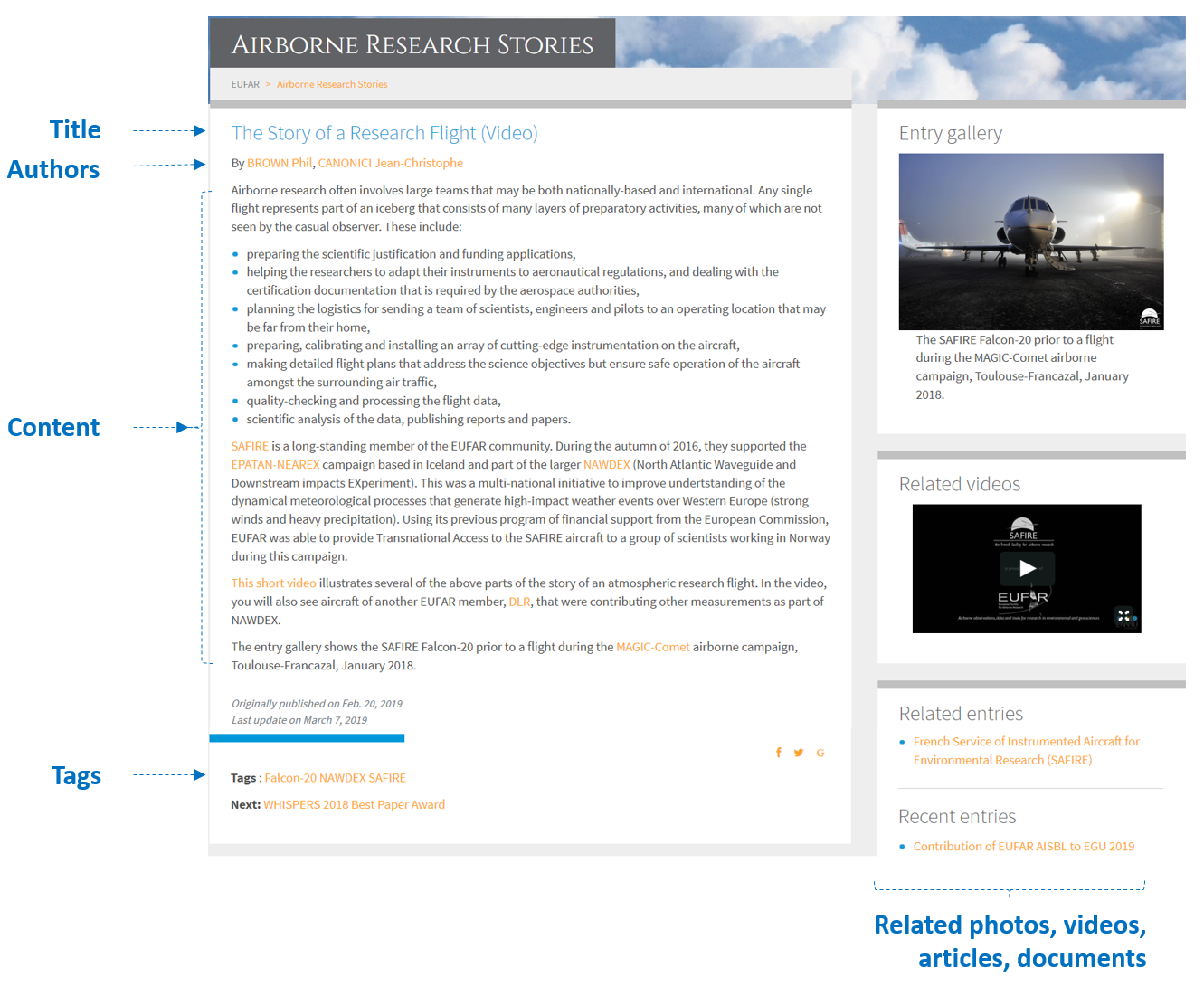 Figure 3: Article viewTemplateThe article template shows what elements are necessary for a harmonised publication on the EUFAR AISBL website. All details described below should be completed and sent to EUFAR Office (bureau@eufar.net) along with photos, videos, documents, etc. and to be provided as separate files.CategoryNews or Airborne Research Story (please make a suggestion by choosing one category)TitleMax 255 charactersAuthorsAuthors must be registered as EUFAR website members (Registration available following the link https://www.eufar.net/accounts/register/)ExcerptAbout 160 characters recommended (brief summary; beginning of content by default)ContentMax 300-400 words for News / 2000 words for Airborne Research Story recommended (tables, links and pictures can be included)Entry pictureResolution 400 x 225pixels recommendedPhoto / video / document gallerySequence of photos / videos / documents (to be provided as separate files)